新湖期货有限公司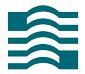 新湖期货有限公司客户提款凭证年    月     日新湖期货地址：上海市裕通路100号宝矿洲际商务中心36层 新湖期货运营服务中心（收） 邮编：200070 客服电话：  400-8888-398客服传真：  021-22155585客户名称客户名称期货帐号期货帐号期货帐号期货帐号期货帐号期货帐号期货帐号期货帐号提款金额RMB(大写)千百百十十万千百百十元角分提款金额RMB(大写)分支机构经理签章财务管理中心签章财务管理中心签章日期：日期：日期：日期：日期：日期：日期：日期：日期：运营服务中心验签日期：日期：运营服务中心资金检查日期：日期：日期：日期：财务管理中心签章财务管理中心签章日期：日期：日期：日期：日期：日期：日期：日期：日期：客户交易确认书新湖期货有限公司：本公司/本人自即日起对之前经贵公司代理进行的所有期货交易结果予以确认，期货交易行为都是本公司/本人意愿之体现，本公司/本人负全部责任，绝无异议。客户签章：客户交易确认书新湖期货有限公司：本公司/本人自即日起对之前经贵公司代理进行的所有期货交易结果予以确认，期货交易行为都是本公司/本人意愿之体现，本公司/本人负全部责任，绝无异议。客户签章：客户交易确认书新湖期货有限公司：本公司/本人自即日起对之前经贵公司代理进行的所有期货交易结果予以确认，期货交易行为都是本公司/本人意愿之体现，本公司/本人负全部责任，绝无异议。客户签章：客户交易确认书新湖期货有限公司：本公司/本人自即日起对之前经贵公司代理进行的所有期货交易结果予以确认，期货交易行为都是本公司/本人意愿之体现，本公司/本人负全部责任，绝无异议。客户签章：客户交易确认书新湖期货有限公司：本公司/本人自即日起对之前经贵公司代理进行的所有期货交易结果予以确认，期货交易行为都是本公司/本人意愿之体现，本公司/本人负全部责任，绝无异议。客户签章：客户授权委托书新湖期货有限公司：请将此款划入以下帐号：收款人（单位）：                      银行帐号：                            开户行：                             资金调拨人签章：客户授权委托书新湖期货有限公司：请将此款划入以下帐号：收款人（单位）：                      银行帐号：                            开户行：                             资金调拨人签章：客户授权委托书新湖期货有限公司：请将此款划入以下帐号：收款人（单位）：                      银行帐号：                            开户行：                             资金调拨人签章：客户授权委托书新湖期货有限公司：请将此款划入以下帐号：收款人（单位）：                      银行帐号：                            开户行：                             资金调拨人签章：客户授权委托书新湖期货有限公司：请将此款划入以下帐号：收款人（单位）：                      银行帐号：                            开户行：                             资金调拨人签章：客户授权委托书新湖期货有限公司：请将此款划入以下帐号：收款人（单位）：                      银行帐号：                            开户行：                             资金调拨人签章：客户授权委托书新湖期货有限公司：请将此款划入以下帐号：收款人（单位）：                      银行帐号：                            开户行：                             资金调拨人签章：客户授权委托书新湖期货有限公司：请将此款划入以下帐号：收款人（单位）：                      银行帐号：                            开户行：                             资金调拨人签章：客户授权委托书新湖期货有限公司：请将此款划入以下帐号：收款人（单位）：                      银行帐号：                            开户行：                             资金调拨人签章：客户授权委托书新湖期货有限公司：请将此款划入以下帐号：收款人（单位）：                      银行帐号：                            开户行：                             资金调拨人签章：客户授权委托书新湖期货有限公司：请将此款划入以下帐号：收款人（单位）：                      银行帐号：                            开户行：                             资金调拨人签章：客户授权委托书新湖期货有限公司：请将此款划入以下帐号：收款人（单位）：                      银行帐号：                            开户行：                             资金调拨人签章：客户授权委托书新湖期货有限公司：请将此款划入以下帐号：收款人（单位）：                      银行帐号：                            开户行：                             资金调拨人签章：客户授权委托书新湖期货有限公司：请将此款划入以下帐号：收款人（单位）：                      银行帐号：                            开户行：                             资金调拨人签章：